Sommerliga 2018

Anmeldung eines Straßenfußball-Teams in der Altersklasse:
Liste der Spieler/Spielerinnen:Zur besseren Bearbeitung bitten wir darum, die Anmeldung komplett und in Druckbuchstaben auszufüllen, 
andernfalls können wir nicht für die Aufnahme des Teams garantieren.Mindestens 6 Spieler  - höchstens 10 Spieler können angemeldet werden.Nachmeldungen am Turniertag sind nur möglich, solange der maximale Kader (10 Spieler) nicht ausgefüllt ist.Während der Turniere können bereits eingetragenen Spieler nicht mehr von der Liste gestrichen werden.Buntkicktgut Düsseldorfe.V.
Bilker Allee 17640217 DüsseldorfSabrina Lenzfon: 01573/4704337
mail: s.lenz@buntkicktgut.de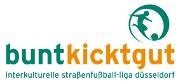 www.buntkicktgut.de   U13 (Jahrgang 2005 und jünger)   Ü17 (ohne Altersbeschränkung)   U15 (Jahrgang 2003 und jünger)Name des TeamsKontaktadresse:NameAdresseTel./Faxe-mailNameVornameGeburtstagAdresse (Strasse, PLZ)Tel.